Committee on Development and Intellectual Property (CDIP)Twentieth SessionGeneva, November 27 to December 1, 2017Draft Agendaprepared by the Secretariat	Opening of the session2. 	Election of an Acting Vice-Chair3.	Adoption of the AgendaSee current document.4.	Adoption of the Draft Report of the Nineteenth Session of the CDIP	See document CDIP/19/12 Prov.5.	General statements6.	Monitor, assess, discuss, report on the implementation of all Development Agenda 
RecommendationsProgress Reports See document CDIP/20/2.Measures Undertaken to Disseminate the Information Contained in the Database on Flexibilities See document CDIP/20/5.Contribution of the Relevant WIPO Bodies to the Implementation of the Respective Development Agenda RecommendationsSee document CDIP/20/9.Roadmap on Promoting the Usage of the Web Forum Established under the "Project on Intellectual Property and Technology Transfer:  Common Challenges-Building Solutions"See document CDIP/20/7.Promotion of WIPO Activities and Resources Related to Technology Transfer See document CDIP/20/11.Mapping of International Fora and Conferences with Initiatives and Activities on Technology Transfer See document CDIP/20/12.6. (i)	WIPO Technical Assistance in the Area of Cooperation for DevelopmentReport on the Roundtable on Technical Assistance and Capacity Building:  Sharing Experiences, Tools and Methodologies See document CDIP/20/3.Report on the WIPO Roster of Consultants Database See document CDIP/20/6.7.	Consideration of work program for implementation of adopted recommendations Follow-up on the Pilot Project on Intellectual Property (IP) and Design Management for Business Development in Developing and Least Developed Countries (LDCs)See document CDIP/20/4. Revised Proposal of the African Group Concerning the Biennial Organization of an International Conference on Intellectual Property and DevelopmentSee document CDIP/20/8.Discussion on point 5 of the Joint proposal by the delegations of the United States, Australia and Canada on Activities Related to Technology Transfer See Annex I of document CDIP/18/6 Rev. and document CDIP/20/10 Rev.Discussions on the way to address SDGs in future CDIP session, including the request for establishing a permanent agenda item See document CDIP/18/4.Discussion on the Implementation of the Recommendations of the Independent Review See documents CDIP/18/7 and CDIP/19/3.Study on the Use of Intellectual Property in ColombiaSee document CDIP/20/INF/2.Study on the Use of the Intellectual Property system in the Central America and the Dominican RepublicSee document CDIP/20/INF/3.8.	IP and Development9.	Future work10.	Summary by the Chair11.	Closing of the session[End of document]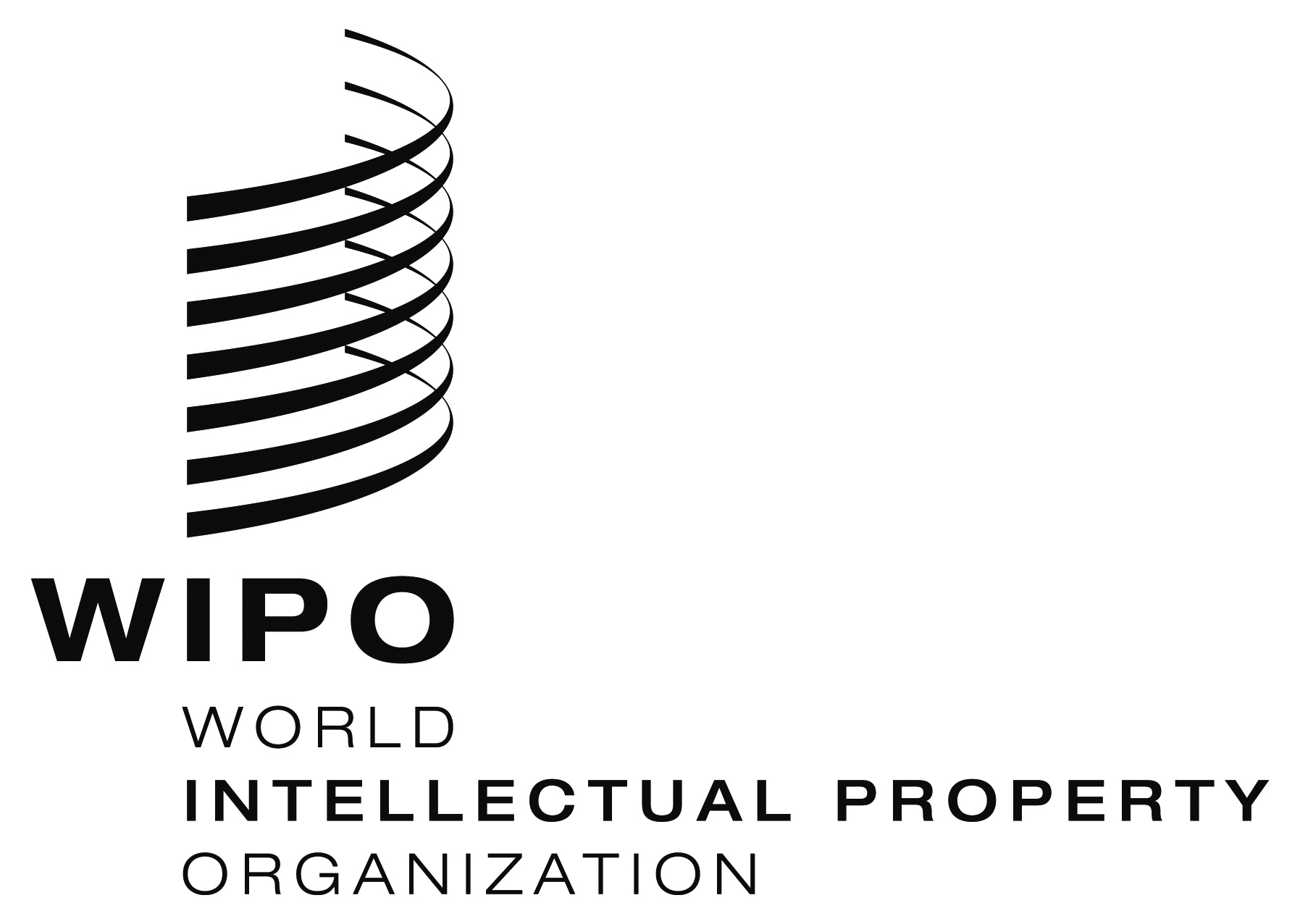 E  CDIP/20/1 PR0v. 4     CDIP/20/1 PR0v. 4     CDIP/20/1 PR0v. 4   ORIGINAL:  EnglishORIGINAL:  EnglishORIGINAL:  EnglishDATE:  november 13, 2017DATE:  november 13, 2017DATE:  november 13, 2017